Math 3	4.6 Polynomial Expansion	Unit 4SWBAT expand and simplify polynomials using Pascal’s Triangle.Example 1:  Rewrite each of the problems in expanded form and then simplify the polynomial.f(x) = x + 1f(x) = (x + 1)2f(x) = (x + 1)3Expanding polynomials might seem easy, but imagine if you had a polynomial raised to the 10th degree, or the 100th.  Pascal’s Triangle is a way of expanding polynomials without having to foil a bunch of times. Example 1:  Expand and simplify: (x + y)5 Example 2:  Expand and simplify: (2x - y)3Example 3:  Expand and simplify: (2m – 1)4Example 4:  Expand and simplify: (x – 3y)5Pascal’s Triangle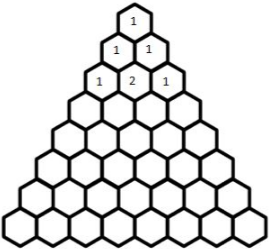 